Цена: бесплатноИнформация о приеме заявлений о намерении участвовать в аукционе по продаже  права  аренды земельного участкадля индивидуального жилищного строительстваВ соответствии с подпунктом 1 пункта 1 статьи 39.18 Земельного кодекса Российской Федерации министерство имущественных отношений Иркутской области информирует о возможности предоставления земельного участка для индивидуального жилищного строительства.Граждане, заинтересованные  в предоставлении земельного участка для индивидуального жилищного строительства, имеют право в течение тридцати дней со дня опубликования извещения подать заявление о намерении участвовать в аукционе по продаже права аренды такого земельного участка.        Адрес подачи заявления: 664056, г. Иркутск, ул. Мухиной, 2а (здание «Дом Кино»), с понедельника по четверг с 15-00 до 17-00 часов, каб.104, 105, адрес электронной почты: v.gavajler@govirk.ru.Заявления подаются заявителем одним из следующих способов:- путем личного обращения;- через организации почтовой связи;        - в форме электронных документов, подписанных электронной подписью, которые передаются с использованием сети «Интернет» путем направления документов на адрес электронной почты.         Дата приема заявлений – 30 июля 2024 года.        Дата окончания приема заявлений –  28 августа 2024 года.Участок № 1         Характеристика земельного участка:         Земельный участок из земель населенных пунктов площадью 2245 кв.м, местоположение: Иркутская область, Иркутский район,  д. Талька.        Разрешенное использование земельного участка: для индивидуального жилищного строительства.        Ознакомление со схемой расположения земельного участка  осуществляется в период приема заявлений с понедельника по четверг с 15-00 до 17-00 часов,  по адресу: г. Иркутск, ул. Мухиной, 2а (здание «Дом Кино»), каб. 109.Начальник отдела земельных отношений и земельного учета                                  А.В. КузиковаСообщение о возможном установлении публичного сервитута на земельном участке согласно прилагаемой схеме.1.	 Орган рассматривающий ходатайство об установлении публичного сервитута: администрация Иркутского районного муниципального образования.2.	Цель установления публичного сервитута: для прокладки, переустройства, переноса инженерных коммуникаций, их эксплуатации в границах полос отвода и придорожных полос автомобильных дорог и для эксплуатации объекта электросетевого хозяйства «КТП 10/0,4 кВ с ВЛ-0,4 кВ и линейным ответвлением от ВЛ 10 кВ «Хомутово-Турская», юго-восточнее поля «Подувал», ходатайство акционерного общества «Иркутская электросетевая компания».3.	Публичный сервитут площадью 60 кв.м., расположенный по адресу: Российская Федерация, Иркутская область, Иркутский район в границах согласно приложению 1, в том числе: -  на части земельного участка с кадастровым номером 38:06:100801:13919, расположенного по адресу: Иркутская область, Иркутский район, площадью           37 кв.м., - на землях государственная собственность на которые не разграничена, расположенных по адресу: Иркутская область, Иркутский район, общей площадью 23 кв.м.4.	Ознакомиться с поступившим ходатайством об установлении публичного сервитута и прилагаемым к нему описанием местоположения границ публичного сервитута, подать заявление об учете прав на земельные участки: 664007,                   г. Иркутск, ул. Декабрьских Событий, 119 а, этаж 2, каб. 211, вторник, четверг с 08-00 до 17-00, перерыв с 12-00 до 12-48. Срок подачи заявлений об учете прав на земельные участки: 15 календарных дней со дня опубликования настоящего сообщения.5.	 Настоящее сообщение подлежит опубликованию в газете «Ангарские огни», размещению в информационно-телекоммуникационной сети «Интернет» на официальном сайте Иркутского районного муниципального образования www.irkraion.ru 6.	Публичный сервитут необходим для прокладки, переустройства, переноса инженерных коммуникаций, их эксплуатации в границах полос отвода и придорожных полос автомобильных дорог и для эксплуатации объекта электросетевого хозяйства «КТП 10/0,4 кВ с ВЛ-0,4 кВ и линейным ответвлением от ВЛ 10 кВ «Хомутово-Турская», юго-восточнее поля «Подувал» 7.	Правообладатели земельных участков, в отношении которых испрашивается публичный сервитут, если их права не зарегистрированы в Едином государственном реестре недвижимости, в течение пятнадцати дней со дня опубликования сообщения, подают в администрацию Иркутского районного муниципального образования заявление об учете их прав (обременений прав) на земельные участки с приложением копий документов, подтверждающих эти права (обременения прав).8.	Выбор места размещения линейного объекта обусловлен технологическими требованиями, экономической целесообразностью и минимально возможными пересечениями с земельными участками, находящимися в частной собственности.Определение границ публичного сервитута выполнялось аналогично требованиям об определении размеров земельных участков для размещения воздушных линий электропередачи и опор линий связи, обслуживающих электрические сети согласно постановлению от 11.08.2003 № 486                         «Об утверждении Правил определения размеров земельных участков для размещения воздушных линий электропередачи и опор линий связи, обслуживающих электрические сети».9.	Описание местоположения границ публичного сервитута: схема расположения границ публичного сервитута приложение к настоящему сообщению.Председатель Комитета                                                                           М.П. Халтаева    Приложение 1  к постановлению администрацииИркутского  районного муниципального образования                                                                                      от «___»_________2024 г     СХЕМА РАСПОЛОЖЕНИЯ  ГРАНИЦ  ПУБЛИЧНОГО СЕРВИТУТА                                                                                         Заместитель Мэра по жизнеобеспечению                         Ю.Р. Витер30 Июля2024г.№ 30Учредитель газеты – администрация Хомутовского муниципального образованияУсловный номер земельного участка :ЗУ Условный номер земельного участка :ЗУ Условный номер земельного участка :ЗУ Условный номер земельного участка :ЗУ Условный номер земельного участка :ЗУ Условный номер земельного участка :ЗУ Условный номер земельного участка :ЗУ Площадь испрашиваемого публичного сервитута 60 м2  в том числеПлощадь испрашиваемого публичного сервитута 60 м2  в том числеПлощадь испрашиваемого публичного сервитута 60 м2  в том числеПлощадь испрашиваемого публичного сервитута 60 м2  в том числеПлощадь испрашиваемого публичного сервитута 60 м2  в том числеПлощадь испрашиваемого публичного сервитута 60 м2  в том числеПлощадь испрашиваемого публичного сервитута 60 м2  в том числеПлощадь испрашиваемого публичного сервитута на земельном участке с кадастровым номером 38:06:100801:13919 -37  кв.м; категория земель – земли населенных пунктовПлощадь испрашиваемого публичного сервитута на земельном участке с кадастровым номером 38:06:100801:13919 -37  кв.м; категория земель – земли населенных пунктовПлощадь испрашиваемого публичного сервитута на земельном участке с кадастровым номером 38:06:100801:13919 -37  кв.м; категория земель – земли населенных пунктовПлощадь испрашиваемого публичного сервитута на земельном участке с кадастровым номером 38:06:100801:13919 -37  кв.м; категория земель – земли населенных пунктовПлощадь испрашиваемого публичного сервитута на земельном участке с кадастровым номером 38:06:100801:13919 -37  кв.м; категория земель – земли населенных пунктовПлощадь испрашиваемого публичного сервитута на земельном участке с кадастровым номером 38:06:100801:13919 -37  кв.м; категория земель – земли населенных пунктовПлощадь испрашиваемого публичного сервитута на земельном участке с кадастровым номером 38:06:100801:13919 -37  кв.м; категория земель – земли населенных пунктовПлощадь испрашиваемого публичного сервитута на нерезграниченных землях – 23 кв.м; категория земель – земли населенных пунктовПлощадь испрашиваемого публичного сервитута на нерезграниченных землях – 23 кв.м; категория земель – земли населенных пунктовПлощадь испрашиваемого публичного сервитута на нерезграниченных землях – 23 кв.м; категория земель – земли населенных пунктовПлощадь испрашиваемого публичного сервитута на нерезграниченных землях – 23 кв.м; категория земель – земли населенных пунктовПлощадь испрашиваемого публичного сервитута на нерезграниченных землях – 23 кв.м; категория земель – земли населенных пунктовПлощадь испрашиваемого публичного сервитута на нерезграниченных землях – 23 кв.м; категория земель – земли населенных пунктовПлощадь испрашиваемого публичного сервитута на нерезграниченных землях – 23 кв.м; категория земель – земли населенных пунктовОбозначение характерных точек границОбозначение характерных точек границКоординаты, мКоординаты, мОбозначение характерных точек границКоординаты, мКоординаты, мОбозначение характерных точек границОбозначение характерных точек границОбозначение характерных точек границОбозначение характерных точек границОбозначение характерных точек границXYОбозначение характерных точек границXY11234561234156785910111291314151613171819201721222324212526272825 29301234156785910111291314151613171819201721222324212526272825 2930407995.92407995.27407992.11407992.78407995.92407973.38407972.76407969.28407969.92407973.38407960.92407960.27407956.99407957.64407960.92407934.96407931.95407931.21407934.19407934.96407915.65407915.00407914.23407914.88407915.65407827.22407826.57407825.79407826.44407827.22407759.49407758.84407758.06407758.71407759.49407729.22407728.573342393.483342394.253342391.403342390.663342393.483342373.513342374.303342371.393342370.623342373.513342362.663342363.433342360.763342359.993342362.663342339.883342343.353342342.683342339.233342339.883342323.123342323.893342323.243342322.473342323.123342316.213342316.983342316.333342315.563342316.213342318.463342319.233342318.573342317.803342318.463342291.533342292.30313229333435363337383940374142434445464147484950515253475455565758596054407727.79407728.44407729.22407704.44407703.75407700.73407701.38407704.44407967.10407964.83407962.51407964.79407967.10407888.97407886.78407883.44407883.96407886.46407888.12407888.97407861.44407861.34407857.52407857.22407856.22407856.44407857.09407861.44407794.13407794.73407794.08407790.14407790.14407793.63407793.14407794.133342291.643342290.873342291.533342269.463342270.253342267.593342266.823342269.463342366.973342369.673342367.623342365.003342366.973342301.363342297.993342299.743342300.593342299.273342301.883342301.363342285.083342286.083342285.533342289.203342289.193342285.193342284.423342285.083342345.813342349.373342350.143342350.163342349.163342349.073342345.953342345.81Система координат МСК-38, зона 3Система координат МСК-38, зона 3Система координат МСК-38, зона 3Система координат МСК-38, зона 3Система координат МСК-38, зона 3Система координат МСК-38, зона 3Система координат МСК-38, зона 3Площадь, кв.м.Цель установления публичного сервитутаЦель установления публичного сервитутаЦель установления публичного сервитутаЦель установления публичного сервитутаЦель установления публичного сервитутаЦель установления публичного сервитута60для прокладки, переустройства, переноса инженерных коммуникаций, их эксплуатации в границах полос отвода и придорожных полос автомобильных дорог и для эксплуатации объекта электросетевого хозяйства «КТП 10/0,4 кВ с ВЛ-0,4 кВ и линейным ответвлением от ВЛ 10 кВ "Хомутово-Турская", юго-восточнее поля "Подувал" для прокладки, переустройства, переноса инженерных коммуникаций, их эксплуатации в границах полос отвода и придорожных полос автомобильных дорог и для эксплуатации объекта электросетевого хозяйства «КТП 10/0,4 кВ с ВЛ-0,4 кВ и линейным ответвлением от ВЛ 10 кВ "Хомутово-Турская", юго-восточнее поля "Подувал" для прокладки, переустройства, переноса инженерных коммуникаций, их эксплуатации в границах полос отвода и придорожных полос автомобильных дорог и для эксплуатации объекта электросетевого хозяйства «КТП 10/0,4 кВ с ВЛ-0,4 кВ и линейным ответвлением от ВЛ 10 кВ "Хомутово-Турская", юго-восточнее поля "Подувал" для прокладки, переустройства, переноса инженерных коммуникаций, их эксплуатации в границах полос отвода и придорожных полос автомобильных дорог и для эксплуатации объекта электросетевого хозяйства «КТП 10/0,4 кВ с ВЛ-0,4 кВ и линейным ответвлением от ВЛ 10 кВ "Хомутово-Турская", юго-восточнее поля "Подувал" для прокладки, переустройства, переноса инженерных коммуникаций, их эксплуатации в границах полос отвода и придорожных полос автомобильных дорог и для эксплуатации объекта электросетевого хозяйства «КТП 10/0,4 кВ с ВЛ-0,4 кВ и линейным ответвлением от ВЛ 10 кВ "Хомутово-Турская", юго-восточнее поля "Подувал" для прокладки, переустройства, переноса инженерных коммуникаций, их эксплуатации в границах полос отвода и придорожных полос автомобильных дорог и для эксплуатации объекта электросетевого хозяйства «КТП 10/0,4 кВ с ВЛ-0,4 кВ и линейным ответвлением от ВЛ 10 кВ "Хомутово-Турская", юго-восточнее поля "Подувал" 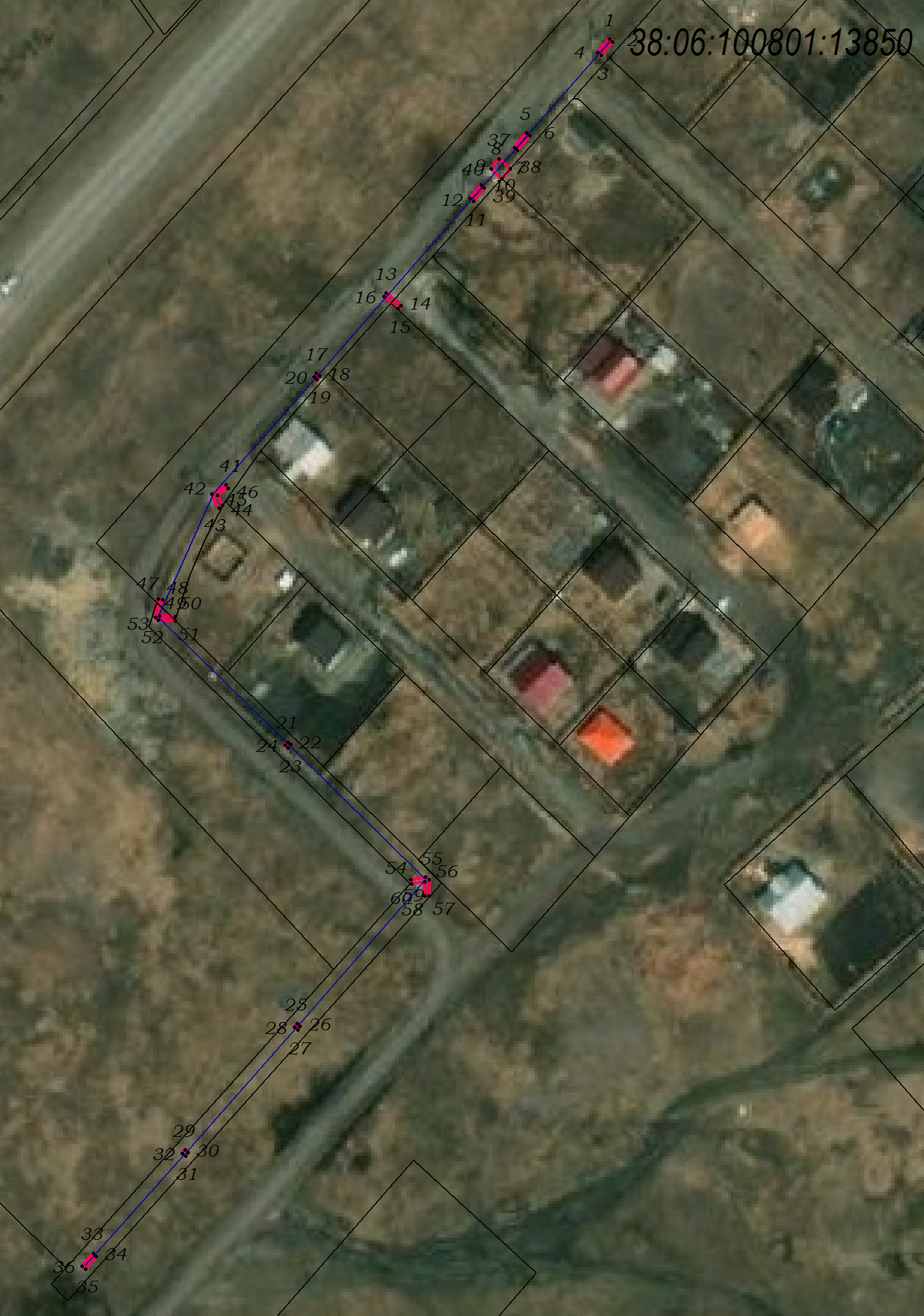 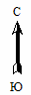 
                                                                                                            38:06:100801Масштаб 1: 1500                 -- граница образуемой части  земельного участка (проектные границы публичного сервитута)                    --  граница земельного участка, внесенного в ЕГРН, в отношении которого испрашивается  сервитут                - инженерное сооружение   38:06:100801:13919 – кадастровый номер земельного участка    38:06:100801 – номер кадастрового квартала                --  обозначение характерных точек публичного сервитута
                                                                                                            38:06:100801Масштаб 1: 1500                 -- граница образуемой части  земельного участка (проектные границы публичного сервитута)                    --  граница земельного участка, внесенного в ЕГРН, в отношении которого испрашивается  сервитут                - инженерное сооружение   38:06:100801:13919 – кадастровый номер земельного участка    38:06:100801 – номер кадастрового квартала                --  обозначение характерных точек публичного сервитута
                                                                                                            38:06:100801Масштаб 1: 1500                 -- граница образуемой части  земельного участка (проектные границы публичного сервитута)                    --  граница земельного участка, внесенного в ЕГРН, в отношении которого испрашивается  сервитут                - инженерное сооружение   38:06:100801:13919 – кадастровый номер земельного участка    38:06:100801 – номер кадастрового квартала                --  обозначение характерных точек публичного сервитута
                                                                                                            38:06:100801Масштаб 1: 1500                 -- граница образуемой части  земельного участка (проектные границы публичного сервитута)                    --  граница земельного участка, внесенного в ЕГРН, в отношении которого испрашивается  сервитут                - инженерное сооружение   38:06:100801:13919 – кадастровый номер земельного участка    38:06:100801 – номер кадастрового квартала                --  обозначение характерных точек публичного сервитута
                                                                                                            38:06:100801Масштаб 1: 1500                 -- граница образуемой части  земельного участка (проектные границы публичного сервитута)                    --  граница земельного участка, внесенного в ЕГРН, в отношении которого испрашивается  сервитут                - инженерное сооружение   38:06:100801:13919 – кадастровый номер земельного участка    38:06:100801 – номер кадастрового квартала                --  обозначение характерных точек публичного сервитута
                                                                                                            38:06:100801Масштаб 1: 1500                 -- граница образуемой части  земельного участка (проектные границы публичного сервитута)                    --  граница земельного участка, внесенного в ЕГРН, в отношении которого испрашивается  сервитут                - инженерное сооружение   38:06:100801:13919 – кадастровый номер земельного участка    38:06:100801 – номер кадастрового квартала                --  обозначение характерных точек публичного сервитута
                                                                                                            38:06:100801Масштаб 1: 1500                 -- граница образуемой части  земельного участка (проектные границы публичного сервитута)                    --  граница земельного участка, внесенного в ЕГРН, в отношении которого испрашивается  сервитут                - инженерное сооружение   38:06:100801:13919 – кадастровый номер земельного участка    38:06:100801 – номер кадастрового квартала                --  обозначение характерных точек публичного сервитута